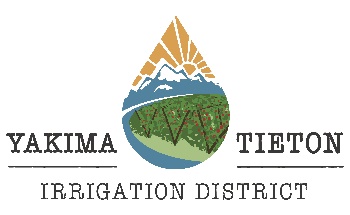 BOARD OF DIRECTORS MEETINGJoin Zoom Meeting:https://us02web.zoom.us/j/6558477810?pwd=UkVpSHU3dWtGSUZZeXJxemIyM3FKQT09 Meeting ID: 655 847 7810               Passcode: 6784101 
One tap mobile: +12532158782,6558477810#,,,,*6784101# US (Tacoma)                                +13462487799,6558477810#,,,,*6784101# US (Houston) Dial in by phone: +1 253 215 8782 
Meeting ID: 655 847 7810 
Passcode: 6784101 DRAFT  AGENDAYTID REGULAR BOARD MEETING					APRIL 14, 2022CALL MEETING TO ORDER 12:00 p.m. (noon)VISITORS (IF ANY)REQUEST BY JOSE BARAJAS FOR VARIANCE OF TEMPORARY TRANSFER POLICYCONSENT ITEMS:MINUTES -MARCH  10, 2022 – REGULAR BOARD MEETINGPAYROLL FOR MARCH 2022JACOBS BILLING -REGULAR BILLS FOR MARCH 2022WATER SHARE AND FROST UNIT TRANSFERSTWSA WATER FORECASTNWHA TECHNICAL WORKSHOP MAY 2-4, 2022IRRIGATION LEADER URBANIZATION AND TECHNOLOGY TOUR AND TRAINING APRIL 27-28, 2022 KID AND SCBID.TIETON RIVER RESTORATION AND WATER SUPPLY RELIABILITY PROJECT ALTERNATIVES. – TODD HUNZIKER – 12:30 P.M.TASK ORDER 14LETTERS AND DISCUSSION WITH YBIP, DRAFT SCHEDULEFRENCH CANYON DAM PROJECT UNION NEGOTIATIONSEXECUTIVE SESSION AS PER RCW42.30.110(1)(f)OTHER